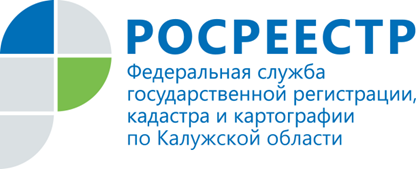 ПРЕСС-РЕЛИЗ Применение  закона о «лесной амнистии» в Калужской области11 августа 2017 года вступил в силу Федеральный закон от 29.07.2017 № 280-ФЗ «О внесении изменений в отдельные законодательные акты Российской Федерации в целях устранения противоречий в сведениях государственных реестров и установления принадлежности земельного участка к определенной категории земель» (далее – закон). Указанный закон, получивший название «Лесной амнистии», призван  решить проблемы, связанные с пересечениями границ земельных участков из земель лесного фонда с границами участков, относящихся к землям иных категорий. Применение закона направлено на защиту прав как граждан и юридических лиц - собственников земельных участков, так и имущественных прав и законных интересов Российской Федерации - собственника земель лесного фонда. Сведения о земельных участках, данные об их категории, разрешенном использовании содержатся в разных реестрах. В сведениях Единого государственного реестра недвижимости (ЕГРН) и Государственного лесного реестра (ГЛР) возникли определенные противоречия. Так, один и тот же земельный участок согласно ЕГРН может относиться к сельхозземлям, выделенным под СНТ, а согласно ГЛР - к лесному фонду. Одной из целей введения «лесной амнистии» и стало  устранение этих противоречий. Но первостепенной задачей является защита прав собственников земельных участков, т.к. в качестве концептуального решения данной проблемы Закон устанавливает приоритет сведений, содержащихся в ЕГРН, а также правоустанавливающих документов, что позволяет сохранить соответствующие земельные участки за их владельцами.  Калужане активно обращаются за применением  закона. По состоянию на                          1 сентября 2018 года количество заявлений об осуществлении учетно-регистрационных действий, попадающих под действие статьи 60.2 Федерального закона  от 13.07.2015  № 218-ФЗ «О государственной регистрации недвижимости», составило 283 (по состоянию на 01.01.2018 – 133), из них по 277 заявлениям принято положительное решение.Общая площадь земель лесного фонда на территории Калужской области  в ГЛР     по состоянию на 01.09.2018 - 12537310000 кв.м (по состоянию на 01.01.2018 – 12538000000 кв.м)  Земельные участки, отнесенные к землям лесного фонда, в ЕГРН – 5729 площадью 14825014044 кв.м (по состоянию на 01.01.2018 – 5813, площадью – 19241449243 кв.м). Из них имеющих пересечение границ с границами иных лесных участков – 414.Управление Росреестра по Калужской области проводит большую работу  для оперативного решения вопроса о пересечении границ.  Изначально сформирован список всех пересечений земельных участков с лесными. Создана межведомственная рабочая группа, на заседаниях которой сотрудники Управления совместно с представителями Министерства природных ресурсов и экологии  Калужской области, Межрегионального территориального управления Федерального агентства по управлению государственным имуществом в Калужской, Брянской и Смоленской областях, а также филиала ФГБУ «ФКП Росреестра» по Калужской области рассматривают пересечения границ поэтапно, решают вопросы, связанные с приведением в соответствие сведений ЕГРН и ГЛР о лесных участках. В ряде администраций муниципальных образований Калужской области в соответствии с ч. 20 ст. 24 Градостроительного кодекса РФ созданы комиссии,  целью работы которых является определение при подготовке проекта генерального плана поселения или городского округа границ населенных пунктов, образуемых из лесных поселков или военных городков, а также определение местоположения границ земельных участков, на которых расположены объекты недвижимого имущества, на которые возникли права граждан и юридических лиц, и дальнейший их перевод данных участков из земель лесного фонда в земли населенных пунктов.